Exercice 1 Etablissez la configuration électronique des éléments suivants : 12Mg ; 14Si ; 16S ;18Ar ;20Ca ; 28Ni, 34Se, 40Zr ; 46Pb ; 51Sb ;76Os. Représenter par des cases la dernière couche électronique.Exercice 2 : 1) Parmi les quadruplets de nombres quantiques (𝑛,ℓ,𝑚,s) ci-dessous, quels sont ceux qui ne peuvent pas décrire l’état d’un électron dans un atome, justifier. (2,2,2,+1/2) ; (3,2,1,+1/2); (4,0,−1,−1/2); (5,3,−2,+1/2) ; (5, 2, 2, +½) ; (3, 1, -1, -½) ; (6, 0, 0, +½) ; (2, 1, 3, +½).2) Pour ceux qui sont possibles, indiquer le symbole de l’orbitale atomique (OA) correspondante et présenter l’électron dans son OA.Exercice 3Parmi les structures électroniques suivantes, quelles sont celles qui ne respectent pas les règles de remplissages. Expliquer ?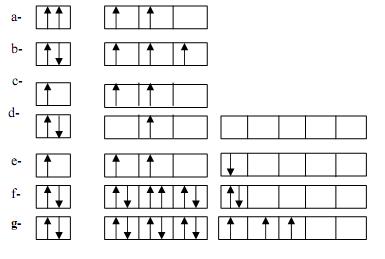 Exercice 4 Ecrire la configuration électronique de l’atome de 17Cl. Préciser quels sont les électrons de valence et le nombre d’électrons célibataires de cet atome. Donner les quadruplets de ces électrons.Exercice 5Dans le bloc d, on distingue quelque exception à la règle de Klechkowski. Une première anomalie concerne les éléments Chrome(𝑍=24) et Molybdène (𝑍=42) ; une autre les éléments Cuivre (𝑍=29), Argent (𝑍=47) et Or (𝑍=79).Ecrire la configuration électronique de ces atomes, présenter les électrons célibataires dans les orbitales atomiques (OA).